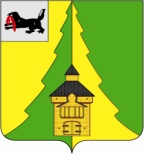 Российская Федерация	Иркутская область	Нижнеилимский муниципальный район	АДМИНИСТРАЦИЯ			ПОСТАНОВЛЕНИЕОт 24.05. 2018г. № 500	г. Железногорск-Илимский«О реорганизации муниципальныхобразовательных учреждений»В целях обеспечения преемственности дошкольного и общего образования, создания единой непрерывной системы образования, способствующей эффективному развитию ребенка, а также оптимизации кадровых, материально-технических, организационно-методических средств, направленных на повышение эффективности вложенных ресурсов в соответствии с  Федеральным законом от 06.10.2003 г. № 131-ФЗ «Об общих принципах организации местного самоуправления в Российской Федерации», ст. 9, 22 Федерального закона от 29.12.2012 г. № 273-ФЗ «Об образовании в Российской Федерации», Федеральным законом от 12.01.1996 г. № 7-ФЗ «О некоммерческих организациях», ст. 57, 58 Гражданского кодекса Российской Федерации», руководствуясь Постановлением администрации Нижнеилимского муниципального района от 30.12.2010 г. № 1548 «О порядке создания, реорганизации, изменения типа и ликвидации муниципальных учреждений, а также утверждения уставов муниципальных учреждений и внесения в них изменений», ст. 47 Устава муниципального образования «Нижнеилимский район» и на основании положительного заключения экспертной комиссии по проведению оценки последствий принятия решения о реорганизации или ликвидации  муниципальной образовательной организации, администрация Нижнеилимского муниципального районаПОСТАНОВЛЯЕТ:1. Реорганизовать Муниципальное общеобразовательное учреждение «Железногорская средняя общеобразовательная школа № 1» (далее – МОУ «Железногорская СОШ № 1») в форме присоединения к нему Муниципального дошкольного образовательного учреждения Детский сад «Родничок» (далее – МДОУ Детский сад «Родничок»). 2. Назначить муниципальное учреждение Департамент образования администрации Нижнеилимского муниципального района (далее – Департамент образования) ответственным за проведение реорганизации.3. Директору МОУ «Железногорская СОШ № 1» Потапенко Галине Николаевне осуществить юридические действия по государственной регистрации уведомления о начале процедуры реорганизации.4. Заведующему МДОУ Детский сад «Родничок» Литвинцевой Надежде Павловне осуществить юридические действия по государственной регистрации прекращения деятельности  МДОУ Детский сад «Родничок».5. Начальнику отдела – главному бухгалтеру Департамента образования  Смирнову Е.Ю. и заведующему МДОУ Детский сад «Родничок»  Литвинцевой Н.П. провести полную инвентаризацию имущества и обязательств МДОУ Детский сад «Родничок», подготовить и утвердить передаточные акты, содержащие сведения о правопреемстве по всем обязательствам учреждения, уведомить в установленном порядке ИФНС и кредиторов  учреждения о предстоящей организации.6. Директору МОУ «Железногорская СОШ № 1» Потапенко Г.Н., заведующей МДОУ Детский сад «Родничок»  Литвинцевой Н.П., ведущему инспектору по кадрам МКУ «Ресурсный центр» Дреминой А.А., консультанту по экономическим вопросам Департамента образования Кудрявцевой Е.Е. провести штатные мероприятия в соответствии с Трудовым кодексом РФ.7. МОУ «Железногорская СОШ № 1» считать реорганизованным с момента внесения в Единый государственный реестр юридических лиц записи о прекращении деятельности присоединенного юридического лица МДОУ Детский сад «Родничок».8. Считать утратившим силу постановление администрации Нижнеилимского муниципального района от12.02.2018 № 121 «О реорганизации муниципальных образовательных учреждений».8. Контроль за исполнением данного постановления возложить на заместителя мэра района по социальной политике Т.К. Пирогову.И.о. мэра района                                                               В.В. ЦвейгартРассылка: в дело-2, ДО-3, Т.К. Пирогова, Г.П. КозакВалевич О.М., 32689
www.allregionz.ru / Иркутская областьПостановление Администрации АМО от 22.01.2014 № 35-па "О реорганизации Муниципального бюджетного общеобразовательного учреждения "Средняя общеобразовательная школа № 16" путем присоединения к нему Муниципального бюджетного дошкольного образовательного учреждения детского сада № 17"Название документа 
Постановление Администрации АМО от 22.01.2014 N 35-па 
"О реорганизации Муниципального бюджетного общеобразовательного учреждения "Средняя общеобразовательная школа N 16" путем присоединения к нему Муниципального бюджетного дошкольного образовательного учреждения детского сада N 17" 
Источник публикации 
Документ опубликован не был 
Текст документа 

АДМИНИСТРАЦИЯ АНГАРСКОГО МУНИЦИПАЛЬНОГО ОБРАЗОВАНИЯ 

ПОСТАНОВЛЕНИЕ 
от 22 января . N 35-па

О РЕОРГАНИЗАЦИИ МУНИЦИПАЛЬНОГО БЮДЖЕТНОГО 
ОБЩЕОБРАЗОВАТЕЛЬНОГО УЧРЕЖДЕНИЯ "СРЕДНЯЯ ОБЩЕОБРАЗОВАТЕЛЬНАЯ 
ШКОЛА N 16" ПУТЕМ ПРИСОЕДИНЕНИЯ К НЕМУ МУНИЦИПАЛЬНОГО 
БЮДЖЕТНОГО ДОШКОЛЬНОГО ОБРАЗОВАТЕЛЬНОГО УЧРЕЖДЕНИЯ 
ДЕТСКОГО САДА N 17

Руководствуясь ст. 57, ст. 58, ст. 120 Гражданского кодекса Российской Федерации, Федеральным законом от 06.10.2003 N 131-ФЗ "Об общих принципах организации местного самоуправления в Российской Федерации", ст. 9, ст. 22 Федерального закона от 29.12.2012 N 273-ФЗ "Об образовании в Российской Федерации", Положением о порядке создания, изменения типа, реорганизации, ликвидации бюджетных и казенных учреждений Ангарского муниципального образования, утверждении устава и внесения изменений в устав, а также определения видов и утверждения перечней особо ценного движимого имущества бюджетных и казенных учреждений Ангарского муниципального образования, утвержденным постановлением администрации Ангарского муниципального образования от 31.03.2011 N 479-па, Уставом Ангарского муниципального образования, администрация Ангарского муниципального образования постановляет: 
1. Реорганизовать Муниципальное бюджетное общеобразовательное учреждение "Средняя общеобразовательная школа N 16" путем присоединения к нему Муниципального бюджетного дошкольного образовательного учреждения детского сада N 17. 
2. Установить, что Муниципальное бюджетное общеобразовательное учреждение "Средняя общеобразовательная школа N 16" является правопреемником по правам и обязанностям Муниципального бюджетного дошкольного образовательного учреждения детского сада N 17 в соответствии с передаточным актом. 
3. Создать комиссию по проведению реорганизационных мероприятий в составе: 

Председатель комиссии: 


Загороднева
Ольга Леонидовна 
- 
начальник отдела дошкольного образования Управления образования администрации Ангарского муниципального образования
Члены комиссии: 


Болотова Ирина 
Юрьевна 
- 
главный бухгалтер Муниципального бюджетного дошкольного образовательного учреждения детского сада N 17 
Ефимова 
Марина Васильевна 
- 
директор Муниципального бюджетного общеобразовательного учреждения "Средняя общеобразовательная школа N 16" 
Колотыгина 
Татьяна Владимировна 
- 
главный специалист отдела управления муниципальным имуществом Комитета по управлению муниципальным имуществом администрации Ангарского муниципального образования 
Конюхова Татьяна 
Анатольевна 
- 
заведующий Муниципальным бюджетным дошкольным образовательным учреждением детским садом N 17 
Хархенова
Мария Васильевна 
- 
главный бухгалтер Муниципального бюджетного общеобразовательного учреждения "Средняя общеобразовательная школа N 16" 

4. Комиссии по проведению реорганизационных мероприятий: 
4.1. Провести инвентаризацию имущества и обязательств Муниципального бюджетного общеобразовательного учреждения "Средняя общеобразовательная школа N 16" и Муниципального бюджетного дошкольного образовательного учреждения детского сада N 17. 
4.2. В двухмесячный срок со дня подписания настоящего постановления составить передаточный акт имущества и обязательств и утвердить его в Комитете по управлению муниципальным имуществом администрации Ангарского муниципального образования. 
4.3. Произвести передачу архива Муниципального бюджетного дошкольного образовательного учреждения детского сада N 17 Муниципальному бюджетному общеобразовательному учреждению "Средняя общеобразовательная школа N 16". 
4.4. Членам комиссии Ефимовой М.В., Конюховой Т.А.: 
4.4.1. В течение трех рабочих дней со дня подписания настоящего постановления направить уведомление в Инспекцию Федеральной налоговой службы России по г. Ангарску Иркутской области о принятии решения о реорганизации Муниципального бюджетного общеобразовательного учреждения "Средняя общеобразовательная школа N 16" путем присоединения к нему Муниципального бюджетного дошкольного образовательного учреждения детского сада N 17. 
4.4.2. В пятидневный срок со дня направления уведомления в Инспекцию Федеральной налоговой службы России по г. Ангарску Иркутской области о начале процедуры реорганизации, уведомить письменно кредиторов Муниципального бюджетного дошкольного образовательного учреждения детского сада N 17 о предстоящей реорганизации. 
4.4.3. После внесения в Единый государственный реестр юридических лиц записи о начале процедуры реорганизации, дважды, с периодичностью один раз в месяц, опубликовать в журнале "Вестник государственной регистрации" уведомление о реорганизации Муниципального бюджетного общеобразовательного учреждения "Средняя общеобразовательная школа N 16" путем присоединения к нему Муниципального бюджетного дошкольного образовательного учреждения детского сада N 17. 
4.4.4. Направить в Инспекцию Федеральной налоговой службы России по городу Ангарску Иркутской области: 
1) учредительные документы Муниципального бюджетного общеобразовательного учреждения "Средняя общеобразовательная школа N 16" и Муниципального бюджетного дошкольного образовательного учреждения детского сада N 17; 
2) постановление администрации Ангарского муниципального образования о реорганизации Муниципального бюджетного общеобразовательного учреждения "Средняя общеобразовательная школа N 16" путем присоединения к нему Муниципального бюджетного дошкольного образовательного учреждения детского сада N 17; 
3) передаточный акт Муниципального бюджетного дошкольного образовательного учреждения детского сада N 17; 
4) документы об уплате государственной пошлины. 
4.4.5. Обеспечить внесение в Единый государственный реестр юридических лиц записи о прекращении деятельности Муниципального бюджетного дошкольного образовательного учреждения детского сада N 17. 
4.4.6. Представить свидетельство о внесении в Единый государственный реестр юридических лиц записи о прекращении деятельности Муниципального бюджетного дошкольного образовательного учреждения детского сада N 17 в Комитет по управлению муниципальным имуществом администрации Ангарского муниципального образования, в пятидневный срок со дня внесения в Единый государственный реестр юридических лиц, соответствующей записи. 
4.4.7. Обеспечить соблюдение трудовых прав и гарантий работников Муниципального бюджетного общеобразовательного учреждения "Средняя общеобразовательная школа N 16" и Муниципального бюджетного дошкольного образовательного учреждения детского сада N 17, предусмотренных трудовым законодательством Российской Федерации, в связи с проводимой реорганизацией. 
5. Заведующему Муниципальным бюджетным дошкольным образовательным учреждением детским садом N 17 (Конюховой Т.А.) уведомить персонально и под роспись работников Муниципального бюджетного дошкольного образовательного учреждения детского сада N 17 о предстоящем изменении, определенных сторонами, существенных условий трудового договора не позднее, чем за два месяца до осуществления реорганизации. 
6. Заведующему Муниципальным бюджетным общеобразовательным учреждением "Средняя общеобразовательная школа N 16" (Ефимовой М.В.): 
6.1. Переоформить лицензию Муниципального бюджетного общеобразовательного учреждения "Средняя общеобразовательная школа N 16" в порядке, установленном Правительством Российской Федерации. 
6.2. Подготовить соответствующие изменения в Устав Муниципального бюджетного общеобразовательного учреждения "Средняя общеобразовательная школа N 16" в месячный срок со дня подписания настоящего постановления. 
6.3. Обеспечить государственную регистрацию изменений в Устав Муниципального бюджетного общеобразовательного учреждения "Средняя общеобразовательная школа N 16". 
6.4. Утвердить штатное расписание Муниципального бюджетного общеобразовательного учреждения "Средняя общеобразовательная школа N 16" в месячный срок со дня подписания настоящего постановления. 
7. Комитету по управлению муниципальным имуществом администрации Ангарского муниципального образования (Усов О.Г.) не позднее двух месяцев после внесения записи в Единый государственный реестр юридических лиц о прекращении деятельности Муниципального бюджетного дошкольного образовательного учреждения детского сада N 17 проинформировать Думу Ангарского муниципального образования о произведенной реорганизации. 
8. Опубликовать настоящее постановление в газете "Ангарские ведомости". 
9. Контроль за исполнением настоящего постановления возложить на первого заместителя главы администрации Ангарского муниципального образования. 

Глава администрации 
Ангарского муниципального образования 
А.А.МЕДКОО реорганизации муниципальных образовательных организаций путём присоединения муниципального казенного дошкольного образовательного учреждения «Детский сад «Белочка» общеразвивающего вида с приоритетным осуществлением социально-личностного развития детей» к муниципальному бюджетному образовательному учреждению «Лопхаринская средняя общеобразовательная школа»О реорганизации муниципальных образовательных организаций путём присоединения муниципального казенного дошкольного образовательного учреждения «Детский сад «Белочка» общеразвивающего вида с приоритетным осуществлением социально-личностного развития детей» к муниципальному бюджетному образовательному учреждению «Лопхаринская средняя общеобразовательная школа»На основании статьи 22 Федерального закона от 01.01.2001 N 273-ФЗ "Об образовании в Российской Федерации", в соответствии со статьями 57, 58 Гражданского кодекса Российской Федерации, Трудового кодекса Российской Федерации, Уставом муниципального образованияШурышкарский район, решением Районной Думы муниципального образования Шурышкарский район от 01.01.2001 г. № 40 «О Положении о порядке принятия органами местного самоуправления муниципального образования Шурышкарский район решений о создании, оптимизации, изменении типа, реорганизации и ликвидации муниципальных предприятий, учреждений», Администрация муниципального образования Шурышкарский район п о с т а н о в л я е т:1. В целях обеспечения преемственности дошкольного и общего образования, создания единой непрерывной системы образования, способствующей эффективному развитию ребёнка, а также оптимизации кадровых, материально-технических, организационно-методических средств, направленных на повышение эффективности вложенных ресурсов, реорганизовать муниципальное казённое дошкольное образовательное учреждение «Детский сад «Белочка» общеразвивающего вида с приоритетным осуществлением социально-личностного развития детей» путём присоединения к муниципальному бюджетному образовательному учреждению «Лопхаринская средняя общеобразовательная школа».2. Установить, что муниципальное бюджетное образовательное учреждение «Лопхаринская средняя общеобразовательная школа» является правопреемником по всем правам и обязанностям присоединяемого к нему муниципального казённого дошкольного образовательного учреждения «Детский сад «Белочка» общеразвивающего вида с приоритетным осуществлением социально-личностного развития детей».3. Управлению образования Администрации муниципального образования Шурышкарский район (Заваруева М. Л.):3.1. Провести до 1 января 2015 года реорганизацию муниципальных образовательных организаций с учётом требований действующего законодательства в соответствии с планом мероприятий по реорганизации муниципального казённого дошкольного образовательного учреждения «Детский сад «Белочка» общеразвивающего вида с приоритетным осуществлением социально-личностного развития детей» к муниципальному бюджетному образовательному учреждению «Лопхаринская средняя общеобразовательная школа».3.2. Создать комиссию по реорганизации муниципальных образовательных организаций.3.3. Установить после завершения процесса реорганизации следующее наименование образовательной организации: «муниципальное общеобразовательное учреждение «Социокультурный центр» с. Лопхари;3.4. Предупредить заведующего муниципального казённого дошкольного образовательного учреждения «Детский сад «Белочка» общеразвивающего вида с приоритетным осуществлением социально-личностного развития детей» в установленном трудовым законодательством порядке об изменении существенных условий труда. 3.5. Предложить заведующему муниципального казённого дошкольного образовательного учреждения «Детский сад «Белочка» общеразвивающего вида с приоритетным осуществлением социально-личностного развития детей» должность заместителя директора по дошкольному образованию в реорганизованном муниципальном бюджетном образовательном учреждении «Социокультурный центр образования и воспитания с. Лопхари».3.6. Назначить директора муниципального бюджетного образовательного учреждения «Лопхаринская средняя общеобразовательная школа» Филаретову Н. В. директором реорганизованного муниципального бюджетного образовательного учреждения «Социокультурный центр образования и воспитания с. Лопхари».3.7. При формировании проекта бюджета отрасли «Образование» на 2015 год учесть изменения, установленные подпунктом 3.1 настоящего постановления.3.8. При подготовке Устава создаваемого в результате реорганизации муниципальной образовательной организации руководствоваться требованиями Федерального закона от 8 мая 2010 года «О внесении изменений в отдельные законодательные акты Российской Федерации в связи с совершенствованием правового положения государственных (муниципальных) учреждений».4. Управлению имущества и природных ресурсов Администрации муниципального образования Шурышкарский район (Мочалин Ю. В.) после окончания процедуры реорганизации муниципальных образовательных организаций внести соответствующие изменения в реестр муниципальной собственности.5. Заведующему муниципального казённого дошкольного образовательного учреждения «Детский сад «Белочка» общеразвивающего вида с приоритетным осуществлением социально-личностного развития детей» Русмиленко М. К. предупредить в установленном трудовым законодательством порядке работников детского сада об изменениях существенных условий труда.6. Директору муниципального бюджетного образовательного учреждения «Лопхаринская средняя общеобразовательная школа» Филаретовой Н. В.:6.1. Предложить работникам муниципального казённого дошкольного образовательного учреждения «Детский сад «Белочка» общеразвивающего вида с приоритетным осуществлением социально-личностного развития детей» продолжить на основании статьи 75 Трудового кодекса Российской Федерации трудовые отношения с реорганизованным учреждением.6.2. Осуществить перевод воспитанников и обучающихся муниципального казённого дошкольного образовательного учреждения «Детский сад «Белочка» общеразвивающего вида с приоритетным осуществлением социально-личностного развития детей» в установленном порядке в реорганизованное муниципальное бюджетное образовательное учреждение «Социокультурный центр образования и воспитания с. Лопхари».6.3. Внести изменения в Устав муниципального бюджетного образовательного учреждения «Лопхаринская средняя общеобразовательная школа», обеспечив преемственность образовательных и воспитательных программ дошкольного образовательного учреждения, сохранность контингента и количество групп дошкольного образовательного учреждения.6.4. Внести изменения в штатное расписание муниципального бюджетного образовательного учреждения «Лопхаринская средняя общеобразовательная школа».7. Опубликовать настоящее постановление в районных средствах массовой информации.8. Контроль за исполнением настоящего постановления возложить на первого заместителя главы администрации Маматулина М. А.____ПЛАНмероприятий по реорганизации муниципального казённого дошкольного образовательного учреждения «Детский сад «Белочка» общеразвивающего вида с приоритетным осуществлением социально-личностного развития детей» путём присоединения к муниципальному бюджетному образовательному учреждению«Лопхаринская средняя общеобразовательная школа»Первый заместитель главы администрации Маматулин М. А._______________________№ п/пНаименование мероприятияСрок выполненияОтветственный исполнитель1.Письменно уведомить Межрайонную инспекцию ФНС России № 1 по ЯНАО о реорганизации муниципального казённого дошкольного образовательного учреждения «Детский сад «Белочка» общеразвивающего вида с приоритетным осуществлением социально-личностного развития детей» путём присоединения к муниципальному бюджетному образовательному учреждению «Лопхаринская средняя общеобразовательная школа» от имени обоих участвующих в реорганизации юридических лицВ течение трёх рабочих дней с момента издания настоящего постановленияДиректор МБОУ «Лопхаринская СОШ»2.Дважды разместить в органах печати информацию о реорганизации муниципального казённого дошкольного образовательного учреждения «Детский сад «Белочка» общеразвивающего вида с приоритетным осуществлением социально-личностного развития детей» путём присоединения к муниципальному бюджетному образовательному учреждению «Лопхаринская средняя общеобразовательная школа» от имени обоих участвующих в реорганизации юридических лиц с периодичностью в один месяцПосле внесения записи в единый государственный реестр записи о процедуре реорганизацииДиректор МБОУ «Лопхаринская СОШ»3.Уведомить внебюджетные фонды о предстоящей реорганизации муниципального казённого дошкольного образовательного учреждения «Детский сад «Белочка» общеразвивающего вида с приоритетным осуществлением социально-личностного развития детей» путём присоединения к муниципальному бюджетному образовательному учреждению«Лопхаринская средняя общеобразовательная школа»В трёхдневный срок с момента издания настоящего постановленияДиректор МБОУ «Лопхаринская СОШ», заведующий МКДОУ «Детский сад «Белочка»4.Письменно уведомить кредиторов, дебиторов и постоянных контрагентов по договорам и муниципальным контрактам о реорганизации муниципального казённого дошкольного образовательного учреждения «Детский сад «Белочка» общеразвивающего вида с приоритетным осуществлением социально-личностного развития детей» путём присоединения к муниципальному бюджетному образовательному учреждению «Лопхаринская средняя общеобразовательная школа»В течение двадцати дней с момента издания настоящего постановленияДиректор МБОУ «ЛопхаринскаяСОШ», заведующий МКДОУ «Детский сад «Белочка»5.Произвести инвентаризацию активов, обязательств, правоустанавливающих документов муниципального казённого дошкольного образовательного учреждения «Детский сад «Белочка» до 01.11.2014Заведующий МКДОУ «Детский сад «Белочка», централизованная бухгалтерия образовательных учреждений филиал вс. Горки6.Обеспечить выполнение требований, предусмотренных действующим трудовым законодательством, в отношении работников муниципального казённого дошкольного образовательного учреждения «Детский сад «Белочка»В соответствии с действующим законодательствомЗаведующий МКДОУ «Детский сад «Белочка»7.Составить передаточный акт, представить его на согласование и утверждение в Администрацию муниципального образования Шурышкарский райондо 10.12.2014 г.Заведующий МКДОУ «Детский сад «Белочка»,централизованная бухгалтерия образовательных учреждений филиал вс. Горки8.Обеспечить подготовку и сдать в Межрайонную инспекцию ФНС России № 1 по ЯНАО документы для внесения записи о прекращении деятельности муниципального казённого дошкольного образовательного учреждения «Детский сад «Белочка»После подписания передаточного акта, в соответствии с действующим законодательствомЗаведующий МКДОУ «Детский сад «Белочка»9.Довести до внебюджетных фондов информацию об исключении муниципального казённого дошкольного образовательного учреждения «Детский сад «Белочка» из единого государственного реестра юридических лицВ течение трёх дней после внесения в единый государственный реестр записи об исключении из него учрежденияЗаведующий МКДОУ «Детский сад «Белочка»10.Внести изменения в Устав муниципального бюджетного образовательного учреждения «Лопхаринская средняя общеобразовательная школа»до 31.12.2014 г.Директор МБОУ «Лопхаринская СОШ»